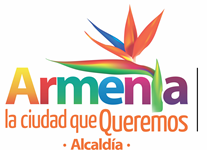 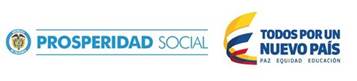 CONVOCATORIA MI NEGOCIOLa Alcaldía de Armenia a través de la oficina Red Unidos, en conjunto con Prosperidad Social tienen el gusto de invitar a la Comunidad para participar de la oferta “Mi Negocio” el cual es programa de Prosperidad Social que promueve y fortalece emprendimientos como plataforma para que la población vulnerable de los municipios urbanos del país pueda acceder a mejores oportunidades de generación de ingresos como medio para superar su situación de pobrezaREQUISITOS Cumplir con alguno de los criterios de SISBEN expuestos anteriormente, registro en Red Unidos y/o registro en el RUV. Tener entre 18 y 65 años de edad.Tener cédula de ciudadanía colombiana o contraseña para los ciudadanos que la han extraviado.Residir en los municipios y veredas seleccionados por el programa Mi Negocio.Tener una idea de negocio o contar con un negocio propio en funcionamiento. SELECCION DE LAS PERSONAS QUE ENTRAN AL PROGRAMA SI LOS CUPOS SON LIMITADOSSe tendrán en cuenta los siguientes criterios de prioridad para atender a las personas interesadas en participar:Ser víctima del conflicto por desplazamiento forcado con certificación ante la UARIV. Personas entre los 36 y 65 años. Ser participantes del programa de Prosperidad Social, Más Familias en Acción.Pertenecer a la Red UnidosHaber participado en el Programa Enrútate (TU) de Prosperidad Social.Familias con sisben desde 0 a 45,47.DIA: 07 de Diciembre de 2017LUGAR: Coliseo del surHORARIO: de 8 am a 12 pm